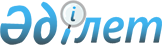 Об определении юридического лица, проводящего исследования по вопросам внешней политики, международных отношений и международного праваПостановление Правительства Республики Казахстан от 14 апреля 2022 года № 220
      В соответствии со статьей 24-1 Закона Республики Казахстан от 7 марта 2002 года "О дипломатической службе Республики Казахстан" Правительство Республики Казахстан ПОСТАНОВЛЯЕТ:
      1. Определить акционерное общество "Институт внешнеполитических исследований" юридическим лицом, проводящим исследования по вопросам внешней политики, международных отношений и международного права.
      2. Настоящее постановление вводится в действие со дня его подписания.
					© 2012. РГП на ПХВ «Институт законодательства и правовой информации Республики Казахстан» Министерства юстиции Республики Казахстан
				
      Премьер-МинистрРеспублики Казахстан 

А. Смаилов
